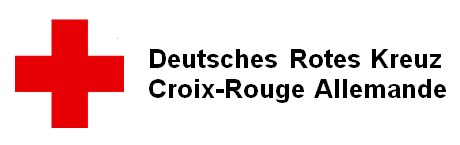 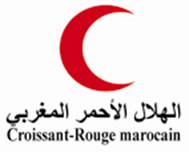 Termes de référenceOfficier GRC(Réduction des risques de catastrophe / Préparation / Réponse)au sein duCroissant-Rouge marocainIntroductionCréée par Dahir Royal en 1957, la Société de la Croix-Rouge marocaine est une association bénévole de secours, auxiliaire des autorités civiles et militaires, comptant 40 000 volontaires à travers tout le pays. En tant qu'auxiliaire des pouvoirs publics, le MRCS soutient les organismes de l'État tout en conservant sa neutralité et son indépendance en se conformant aux principes et valeurs du Mouvement international de la Croix-Rouge et du Croissant-Rouge.Le Croissant-Rouge marocain a été à l'avant-garde de la réponse aux catastrophes et de l'aide humanitaire, notamment à la suite de catastrophes naturelles comme les tremblements de terre. Suite au récent tremblement de terre et à l'intensification des activités qui en a résulté, la charge de travail et les responsabilités de l'organisation ont considérablement augmenté, en particulier dans le domaine de la gestion des risques de catastrophe (GRC). Le tremblement de terre a non seulement mis en évidence la nécessité immédiate d’une réponse efficace aux catastrophes, mais a également souligné l’importance de mesures proactives de réduction des risques et de préparation.L'expansion du portefeuille de GRC au sein du Croissant-Rouge marocain reflète un changement stratégique vers le renforcement de la résilience et le renforcement des capacités aux niveaux stratégique et opérationnel. Cette expansion est cruciale pour améliorer la capacité de l'organisation à répondre rapidement et efficacement aux catastrophes futures tout en atténuant les risques et en réduisant les vulnérabilités des communautés.Le rôle de l’officier GRC est essentiel dans ce contexte, car il est chargé de fournir un soutien essentiel pour renforcer les capacités du Croissant-Rouge marocain dans les activités de GRC. Ce soutien ne se limite pas seulement au niveau opérationnel mais s'étend également au niveau stratégique, où la coordination, la planification et l'élaboration de politiques jouent un rôle crucial.Par ailleurs, il existe un besoin urgent d'harmonisation au niveau national, en particulier dans les provinces les plus touchées par le récent tremblement de terre – Chichaoua , Taroudant , Al Haouz et Marrakech. Ces provinces sont confrontées à des défis et des vulnérabilités uniques, nécessitant des stratégies de GRC sur mesure qui répondent aux besoins locaux tout en s'alignant sur les priorités et les cadres nationaux.Par conséquent, l'accent du responsable de la GRC sur la liaison avec les Sociétés nationales partenaires, le soutien aux activités de RRC et de GRC et la garantie de la coordination et de l'harmonisation aux niveaux stratégique et opérationnel sont primordiales. Leurs efforts contribueront de manière significative à bâtir un Croissant-Rouge marocain plus résilient et, par extension, des communautés plus résilientes face aux catastrophes futures.ButL'objectif principal du poste de l’officier  responsable de la gestion des risques de catastrophe (GRC) au sein du Croissant-Rouge marocain est de fournir un soutien essentiel au responsable de la GRC dans la coordination et la mise en œuvre efficaces des activités de réduction des risques de catastrophe (RRC), des activités de gestion des risques de catastrophe (GRC), des initiatives de préparation. et entretenir des relations solides avec les Sociétés nationales partenaires.Objectifs générauxAssurer une liaison efficace avec les Sociétés nationales partenaires, les agences gouvernementales, les ONG et les autres parties prenantes impliquées dans la gestion des risques de catastrophe.Aider à la coordination et à la mise en œuvre des activités de RRC, y compris les évaluations des risques, les systèmes d'alerte précoce et les programmes communautaires de préparation aux catastrophes.Soutenir le responsable GRC dans l’élaboration et la mise en œuvre de stratégies de réduction, de préparation et d’intervention des risques de catastrophe.Objectifs spécifiquesLiaison avec les Sociétés nationales partenaires :Établir et maintenir des canaux de communication solides avec les Sociétés nationales partenaires pour faciliter le partage d'informations et la collaboration sur les initiatives de GRC.Coordonner les activités et initiatives conjointes avec les Sociétés nationales partenaires pour améliorer les capacités de préparation et de réponse aux catastrophes.Participer à toutes les formations pertinentes pour améliorer les compétences de communication et de collaboration avec les Sociétés nationales partenaires.Soutien à la mise en œuvre d’activités de GRC en mettant l’accent sur la RRC et la préparation :Contribuer à l'élaboration, à la mise à jour et à la mise en œuvre de plans d'urgence, de protocoles et des procédures opérationnelles standards.Aider à adapter le matériel de formation, coordonner et faciliter les formations et les exercices sur la préparation et la réponse aux catastrophes pour le personnel, les bénévoles et les membres de la communauté.Surveiller la mise en œuvre du programme, l’utilisation du budget et garantir des rapports en temps opportun aux superviseurs et aux donateurs.Fournir un soutien au personnel de terrain (agents et coordinateurs de projet) et contribuer aux documents de reporting pertinents aux contextes locaux.Aider à assurer la coordination et l’harmonisation des activités CBDRR, CBHFA et de préparation.Soutenir la mise en œuvre du programme communautaire de RRC et de santé en intégration avec d’autres approches communautaires, notamment des campagnes de sensibilisation, des séances de formation et des exercices de simulation.Prise en charge du gestionnaire GRC :Aider le responsable GRC à coordonner les activités GRC entre différents départements et équipes au sein de l'organisation.Contribuer à l'élaboration et à la mise en œuvre des politiques, directives et protocoles GRC au sein du Croissant-Rouge marocain.Fournir un soutien administratif et logistique pour les réunions, ateliers et événements liés à la GRC.Préparer des rapports, des présentations et d'autres documents selon les besoins du gestionnaire GRC.Aider à élaborer les budgets pour les activités planifiées en collaboration avec le coordonnateur du projet du CRM.Intégration organisationnelleL'officier GRC fait partie du personnel du siège national du CRM et fera référence au Directeur de l’administration centrale du CRM en ce qui concerne les aspects contractuels et au Chef de la division de GC du CRM, aux délégués du GRC de la CR allemande du CBHFA en ce qui concerne la planification et la mise en œuvre des activités du projet. Les programmes sont développés ensemble par le QG du MRCS et la CRA, en coordination avec tous les partenaires.Principes applicables à tout le personnelAssurer une relation de travail efficace avec le Croissant-Rouge marocain et ses partenaires.Respecter et travailler conformément aux principes de la Croix-Rouge et du Croissant-Rouge.Effectuer toute autre tâche et responsabilité liée au travail qui pourrait être assignée par le supérieur hiérarchique.Qualifications requises pour le posteLes personnes intéressées peuvent envoyer leur curriculum vitae et une lettre de motivation précisant le poste demandé et le lieu de l’affectation à : crm.crarecrutement@gmail.com, mhamed.ennosse@mrcs.org.ma, F.Gianera@drk.de, R.Erdt@drk.deLa date de clôture pour le dépôt des dossiers de candidature est fixée au 15/06/2024, les candidatures seront révisées par ordre de réception. Le CRM se réserve le droit de modifier cette date, si cela est jugé nécessaire. Seuls les candidats présélectionnés seront contactés. Le CRM souscrit au principe de l’équité, de la diversité et de l’inclusion.ÉducationRequis Requis PréféréDiplôme universitaire pertinent ou expérience équivalenteXXDes formations professionnelles pertinentes (liées au Croissant-Rouge, au secteur humanitaire et développement, au management, etc.)XXExpérienceRequis Requis PréféréExpérience professionnelle antérieure dans le secteur du développement ou de l’intervention d’urgenceXXExpérience avec le Croissant-Rouge, ancien volontaire/personnelXConnaissances et compétencesRequis Requis PréféréConnaissance de l'approche du Croissant-RougeXConnaissances informatiques Word Excel PowerPoint OutlookXXCapacité à collaborer avec des partenaires internationauxXExpérience dans le développement et la prestation de formations sur la GRC/DRRConnaissance du cycle de gestion de projetXLanguesLanguesRequis PréféréFrançais courant parlé et écritXXArabe parlé et écrit courammentXXAnglais parlé et écrit de baseX